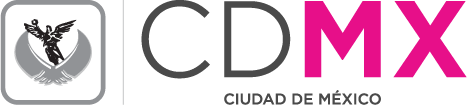 FICHA TÉCNICA PARA EVENTOS PÚBLICOS A LOS QUE ASISTE EL JEFE DE GOBIERNO DE LA CDMX.DEPENDENCIA / EMPRESANOMBRE DEL EVENTO / ACTIVIDADSECRETARÍA DE CULTURA - CDMX premio internacional cglu – ciudad de méxico–cultura21segunda ediciónceremonia de premiaciónLUGARMuseo de la Ciudad de MéxicoJosé María Pino Suárez No. 30, Col. Centro, C.P. 06060Ciudad de México.FECHA Y HORA (incluir duración del evento)Fecha: Jueves 27 de Octubre de 2016Hora de inicio: 11:00 horasDuración (aproximada): 45 minutosCONTACTO (incluir teléfono celular)María Cortina- Coordinadora Interinstitucional SECULTOficina: 1719-3000 ext. 1402/ Celular: 55 1384-7714Martín Levenson-Asesor SECULTOficina: 1719-3000 ext. 1504/Celular: 55 3043-9054Sandra Pacheco Vizquerra-Asuntos Internacionales SECULTOficina 1719-3000 ext. 1447/Celular 55 1474-4650Juan Alberto López Orduña-Secretario Particular en Cultura CDMXOficina 1719-3007/Celular 55 2708-5355PRESÍDIUMDR. MIGUEL ÁNGEL MANCERA ESPINOSA, Jefe de Gobierno de la Ciudad de México.EDUARDO VÁZQUEZ MARTÍN, Secretario de Cultura de la Ciudad de México.ING. CUAUHTÉMOC CÁRDENAS SOLÓRZANO, Coordinador General de Asuntos Internacionales de Jefatura de Gobierno de la Ciudad de México.OUSMANE HALLÉ, Alcalde de Tombuctú, Malí. GUY PILON, Alcalde de Vaudreuil-Dorion, Quebec, Canadá.SILVIA RIVERA CUSICANQUI, socióloga y activista boliviana. Premio categoría Personalidad.JON HAWKES. Escritor y gestor cultural galés. Premio Categoría Personalidad. JORDI PASCUAL, Coordinador de la Comisión de Cultura de Ciudades y Gobiernos Locales Unidos (CGLU).DRA. LUCINA JIMÉNEZ, Consultora de CGLU y Directora General de CONARTE A. C. PROGRAMA / ORDEN DEL DÍAMINUTO A MINUTO:11:00- 11:03: Mensaje de bienvenida del Secretario de Cultura de la Ciudad de   México, Eduardo Vázquez Martín.11:03 - 11:08: Presentación del video “Premio Internacional CGLU - Ciudad de                         México - Cultura 21”11:08 - 11:10: Mensaje de representante de la Comisión de Cultura de CGLU, Jordi                          Pascual.11:10 - 11:12: Entrega del premio en la categoría de ciudad a Tombuctú, Mali.Candidatura “Patrimonio cultural y relanzamiento de las actividades socioeconómicas en Tombuctú”.11:12 – 11:15: Palabras del Alcalde de Tombuctú, Malí, Ousmane Hallé.11:15 – 11:17: Entrega del premio en la categoría de ciudad a Vaudreuil-Dorion,Quebec, Canadá. Candidatura “Yo soy… La aventura de una  comunidad en plena transformación”.11:17 - 11:20: Palabras del Alcalde de Vaudreuil-Dorion, Guy Pilon.11:20 - 11:24:  Entrega del premio en la categoría de personalidad a Silvia Rivera                          Cusicanqui y Jon Hawkes.    11:24 - 11:27:  Palabras de la Socióloga y activista boliviana, Silvia Rivera                          Cusicanqui.11:27 - 11:30: Palabras del escritor y gestor cultural galés, Jon Hawkes.11:30 - 11:40: Mensaje del Jefe de Gobierno de la Ciudad de México, Dr. Miguel                           Ángel Mancera Espinosa.11:40 - 11:45: Fotografía oficial.OBJETIVOSEntregar el Premio Internacional CGLU-Ciudad de México-Cultura 21 (2da edición) a los ganadores:Ousmane Hallé, Alcalde de Tombuctú, Malí. Premio “Ciudad”Guy Pilon, Alcalde. Vaudreuil-Dorion, Quebec, Canadá. Premio “Ciudad”.Silvia Rivera Cusicanqui, socióloga y activista boliviana. Premio “Personalidad”.Jon Hawkes, escritor y gestor cultural galés. Premio “Personalidad”.1.         Número de asistentes: 250 asistentes aproximadamente.2.	Indique si al evento asisten medios de comunicación:  Sí3.	Qué otras dependencias o empresas están involucradas en la organización del evento: Ciudades y Gobiernos Locales Unidos (CGLU), Coordinación General de Asuntos Internacionales de Jefatura de Gobierno.5.	Invitados especiales: Gabinete legal y ampliado, Jefes delegacionales, Representantes de UNESCO México, Asamblea Legislativa CDMX (Comisión de Cultura y Comisión Especial de Patrimonio), Comisión de Cultura de la Cámara de Diputados, Consejo de Fomento y Desarrollo Cultural, y diversas personalidades activas en el ámbito cultural y académico de la Ciudad de México.6.	Focos rojos: NO1.         Número de asistentes: 250 asistentes aproximadamente.2.	Indique si al evento asisten medios de comunicación:  Sí3.	Qué otras dependencias o empresas están involucradas en la organización del evento: Ciudades y Gobiernos Locales Unidos (CGLU), Coordinación General de Asuntos Internacionales de Jefatura de Gobierno.5.	Invitados especiales: Gabinete legal y ampliado, Jefes delegacionales, Representantes de UNESCO México, Asamblea Legislativa CDMX (Comisión de Cultura y Comisión Especial de Patrimonio), Comisión de Cultura de la Cámara de Diputados, Consejo de Fomento y Desarrollo Cultural, y diversas personalidades activas en el ámbito cultural y académico de la Ciudad de México.6.	Focos rojos: NOINFORMACIÓN PARA LAS LÍNEAS DISCURSIVAS DEL JEFE DE GOBIERNO DE LA CIUDAD DE MÉXICO: Es un honor para el Gobierno de la Ciudad de México, premiar a ciudades y personalidades líderes que se hayan destacado en su aporte a la cultura como una dimensión clave en el desarrollo sostenible. Es importante destacar que esta segunda edición del “Premio Internacional CGLU – Ciudad de México – Cultura 21” recibió 83 candidaturas de ciudades y gobiernos locales, procedentes de todos los rincones del mundo, lo que reafirma el interés de los gobiernos de darle a la cultura el rol de motor de desarrollo y como indicador de la importancia de su incorporación en los programas y acciones de los Gobiernos locales.En la categoría "Ciudad, Gobierno Local o Regional" el premio recayó este año en dos ciudades: la de Tombuctú en Malí y la de Vaudreuil-Dorion  en Canadá.En cuanto a la experiencia de Tombuctú, su programa “Patrimonio cultural y relanzamiento de las actividades socioeconómicas en Tombuctú” tiene por objetivo la rehabilitación de su patrimonio cultural, la revitalización de la artesanía y de los sectores económicos de la ciudad para compensar los efectos adversos de la crisis devenida del conflicto que asoló esa ciudad. Tiene como contexto 
la reciente ocupación de las regiones del Norte de Malí por parte de grupos terroristas, que produjo importantes daños y perjuicios al patrimonio y a las prácticas y expresiones culturales: desplazamiento de poblaciones, destrucción de incontables monumentos históricos, lugares de memoria y manuscritos antiguos, saqueo intensivo de los sitios arqueológicos y museos, prohibición y duros golpes a las prácticas y tradiciones culturales. Es un ejemplo del enorme valor que tiene la cultura como medio de respuesta y de regeneración del tejido social y para la recuperación de los vínculos y las tradiciones culturales. Nos enriquece enormemente esta experiencia, en especial en los momentos difíciles que vivimos en nuestro país. Sin duda tenemos mucho que aprender de este tipo de proyectos, que promueven la participación ciudadana a favor del rescate del patrimonio cultural de un territorio y en favor de la reconstrucción de las condiciones de paz.El programa “Yo soy… La aventura de una comunidad en plena transformación” se desarrolla para dar respuesta a un cambio en la composición de la ciudad: por motivo de la fuerte inmigración proveniente de distintos lugares del mundo se desarrollaron importantes transformaciones culturales. Ante estos desafíos, la estrategia del gobierno local ha sido posicionar la cultura como eje de sus programas, a través de un modelo de democracia participativa y de política de inclusión para favorecer la emergencia de una comunidad unida, que vive la diferencia como una riqueza. Cada año, unos 20 000 ciudadanos (sobre una población de 40.000 personas) participan en unos 600 talleres que se articulan en 50 actividades faro, con el objetivo de fomentar el encuentro, promover el conocimiento del otro y aprender con el respeto a las diferencias. La participación ciudadana activa, mediante actos culturales y creativos, están en el centro de la renovación constante de una comunidad. Aquí los ciudadanos están juntos, interactúan y aprenden a conocerse. Además de trabajar directamente sobre la cohesión social, estas actividades culturales hacen avanzar concretamente en temas de salud, el medioambiente, la economía y el urbanismo.En ese sentido la Ciudad de México tiene muchos puntos en común, al enfrentar desde hace decenas de años el gran reto de movilidad de la población hacia las capital del país. Es por eso que nos sentimos identificados con la experiencia de Vaudreuil-Dorion, que ha demostrado de manera exitosa cómo a través de la cultura y la conjunción de esfuerzos de autoridades y sociedad civil, se puede generar crecimiento económico sostenible y el establecimiento de una forma armónica de convivencia basada en inclusión social y el respeto a la diversidad.En la categoría "Personalidad” el premio se le concedió a un hombre y una mujer que han hecho importantes aportes al desarrollo a través de la cultura.Quiero destacar de manera significativa el gran aporte de Jon Hawkes a la cultura a través de su obra   “El cuarto pilar de la sostenibilidad: el rol esencial de la cultura en la planificación pública”. Esta metáfora de la cultura como cuarto pilar del desarrollo, a la par del desarrollo social, económico y medio ambiental ha transformado el concepto de las políticas públicas en la materia y es un referente y articulador de políticas locales en todo el mundo.  Hawkes es también considerado uno de los comentaristas más destacados de Australia sobre política cultural. Junto a su dedicación a la teoría y a la política cultural, en los últimos años ha reforzado su dedicación de siempre al activismo comunitario y a los proyectos artísticos, en un intercambio constante entre el pensar y el hacer, entre la teoría cultural y la práctica local Nos da gusto compartirles que nuestro Gobierno ha trabajado en sus programas de acciones culturales bajo esta premisa fundamental y estamos convencidos de que la cultura es el pilar del progreso de las ciudades, generador de cohesión social y elemento fundamental en la gobernanza y desarrollo de la ciudadanía. De igual manera reconocemos el extraordinario trabajo y compromiso de la socióloga y activista boliviana Silvia Rivera Cusicanqui en temas de oralidad, identidad y movimientos sociales indígenas y populares, así como en la defensa y reconocimiento formal de la diversidad y del valor de lo indígena.  Forma parte del colectivo autogestionario Colectivx Ch’ixi y ha sido profesora titular de Sociología en la Universidad Mayor de San Andrés de La Paz (UMSA), de la cual es actualmente profesora emérita. En los últimos años ha impulsado el espacio El Tambo Colectivo, un centro cultural de La Paz que busca unir los saberes teóricos con la labor manual y medioambiental.  Su obra aborda la continuidad de las lógicas de dominación de las identidades y las culturas indígenas, incluso en contextos en los que aparentemente se ha producido un reconocimiento formal de la diversidad y del valor de lo indígena.Este es un tema que nos ocupa como Gobierno de esta capital donde se hablan 55 de las 68 lenguas indígenas del país y donde más de 130 mil ciudadanos hablan alguna de esas lenguas. Con el objetivo de mostrar las diversidad de las expresiones culturales de las comunidades indígenas urbanas, el gobierno capitalino desarrolla desde 2014 un proyecto de etnografía de los pueblos indígenas de la ciudad y una exitosa Fiesta de las Culturas Indígenas y de los Pueblos y Barrios Originarios de la Ciudad de México en la plaza de la Constitución, espacio propicio para celebrar la diversidad pluricultural y pluriétnica que se vive en la Ciudad de México.Con la entrega de este Premio se consolida la responsabilidad que el Gobierno de la Ciudad de México adquirió con la adopción y aplicación de la Agenda 21 de la Cultura y manifestamos el compromiso de seguir impulsando esta iniciativa. Extendemos una cordial invitación a los ahora premiados y a todos los presentes, a convertirse en portavoces de la convocatoria al premio internacional 2017-2018, que continuará abonando al reconocimiento de quienes trabajan arduamente por el desarrollo y la calidad de vida de nuestras ciudades y regiones.INFORMACIÓN PARA LAS LÍNEAS DISCURSIVAS DEL JEFE DE GOBIERNO DE LA CIUDAD DE MÉXICO: Es un honor para el Gobierno de la Ciudad de México, premiar a ciudades y personalidades líderes que se hayan destacado en su aporte a la cultura como una dimensión clave en el desarrollo sostenible. Es importante destacar que esta segunda edición del “Premio Internacional CGLU – Ciudad de México – Cultura 21” recibió 83 candidaturas de ciudades y gobiernos locales, procedentes de todos los rincones del mundo, lo que reafirma el interés de los gobiernos de darle a la cultura el rol de motor de desarrollo y como indicador de la importancia de su incorporación en los programas y acciones de los Gobiernos locales.En la categoría "Ciudad, Gobierno Local o Regional" el premio recayó este año en dos ciudades: la de Tombuctú en Malí y la de Vaudreuil-Dorion  en Canadá.En cuanto a la experiencia de Tombuctú, su programa “Patrimonio cultural y relanzamiento de las actividades socioeconómicas en Tombuctú” tiene por objetivo la rehabilitación de su patrimonio cultural, la revitalización de la artesanía y de los sectores económicos de la ciudad para compensar los efectos adversos de la crisis devenida del conflicto que asoló esa ciudad. Tiene como contexto 
la reciente ocupación de las regiones del Norte de Malí por parte de grupos terroristas, que produjo importantes daños y perjuicios al patrimonio y a las prácticas y expresiones culturales: desplazamiento de poblaciones, destrucción de incontables monumentos históricos, lugares de memoria y manuscritos antiguos, saqueo intensivo de los sitios arqueológicos y museos, prohibición y duros golpes a las prácticas y tradiciones culturales. Es un ejemplo del enorme valor que tiene la cultura como medio de respuesta y de regeneración del tejido social y para la recuperación de los vínculos y las tradiciones culturales. Nos enriquece enormemente esta experiencia, en especial en los momentos difíciles que vivimos en nuestro país. Sin duda tenemos mucho que aprender de este tipo de proyectos, que promueven la participación ciudadana a favor del rescate del patrimonio cultural de un territorio y en favor de la reconstrucción de las condiciones de paz.El programa “Yo soy… La aventura de una comunidad en plena transformación” se desarrolla para dar respuesta a un cambio en la composición de la ciudad: por motivo de la fuerte inmigración proveniente de distintos lugares del mundo se desarrollaron importantes transformaciones culturales. Ante estos desafíos, la estrategia del gobierno local ha sido posicionar la cultura como eje de sus programas, a través de un modelo de democracia participativa y de política de inclusión para favorecer la emergencia de una comunidad unida, que vive la diferencia como una riqueza. Cada año, unos 20 000 ciudadanos (sobre una población de 40.000 personas) participan en unos 600 talleres que se articulan en 50 actividades faro, con el objetivo de fomentar el encuentro, promover el conocimiento del otro y aprender con el respeto a las diferencias. La participación ciudadana activa, mediante actos culturales y creativos, están en el centro de la renovación constante de una comunidad. Aquí los ciudadanos están juntos, interactúan y aprenden a conocerse. Además de trabajar directamente sobre la cohesión social, estas actividades culturales hacen avanzar concretamente en temas de salud, el medioambiente, la economía y el urbanismo.En ese sentido la Ciudad de México tiene muchos puntos en común, al enfrentar desde hace decenas de años el gran reto de movilidad de la población hacia las capital del país. Es por eso que nos sentimos identificados con la experiencia de Vaudreuil-Dorion, que ha demostrado de manera exitosa cómo a través de la cultura y la conjunción de esfuerzos de autoridades y sociedad civil, se puede generar crecimiento económico sostenible y el establecimiento de una forma armónica de convivencia basada en inclusión social y el respeto a la diversidad.En la categoría "Personalidad” el premio se le concedió a un hombre y una mujer que han hecho importantes aportes al desarrollo a través de la cultura.Quiero destacar de manera significativa el gran aporte de Jon Hawkes a la cultura a través de su obra   “El cuarto pilar de la sostenibilidad: el rol esencial de la cultura en la planificación pública”. Esta metáfora de la cultura como cuarto pilar del desarrollo, a la par del desarrollo social, económico y medio ambiental ha transformado el concepto de las políticas públicas en la materia y es un referente y articulador de políticas locales en todo el mundo.  Hawkes es también considerado uno de los comentaristas más destacados de Australia sobre política cultural. Junto a su dedicación a la teoría y a la política cultural, en los últimos años ha reforzado su dedicación de siempre al activismo comunitario y a los proyectos artísticos, en un intercambio constante entre el pensar y el hacer, entre la teoría cultural y la práctica local Nos da gusto compartirles que nuestro Gobierno ha trabajado en sus programas de acciones culturales bajo esta premisa fundamental y estamos convencidos de que la cultura es el pilar del progreso de las ciudades, generador de cohesión social y elemento fundamental en la gobernanza y desarrollo de la ciudadanía. De igual manera reconocemos el extraordinario trabajo y compromiso de la socióloga y activista boliviana Silvia Rivera Cusicanqui en temas de oralidad, identidad y movimientos sociales indígenas y populares, así como en la defensa y reconocimiento formal de la diversidad y del valor de lo indígena.  Forma parte del colectivo autogestionario Colectivx Ch’ixi y ha sido profesora titular de Sociología en la Universidad Mayor de San Andrés de La Paz (UMSA), de la cual es actualmente profesora emérita. En los últimos años ha impulsado el espacio El Tambo Colectivo, un centro cultural de La Paz que busca unir los saberes teóricos con la labor manual y medioambiental.  Su obra aborda la continuidad de las lógicas de dominación de las identidades y las culturas indígenas, incluso en contextos en los que aparentemente se ha producido un reconocimiento formal de la diversidad y del valor de lo indígena.Este es un tema que nos ocupa como Gobierno de esta capital donde se hablan 55 de las 68 lenguas indígenas del país y donde más de 130 mil ciudadanos hablan alguna de esas lenguas. Con el objetivo de mostrar las diversidad de las expresiones culturales de las comunidades indígenas urbanas, el gobierno capitalino desarrolla desde 2014 un proyecto de etnografía de los pueblos indígenas de la ciudad y una exitosa Fiesta de las Culturas Indígenas y de los Pueblos y Barrios Originarios de la Ciudad de México en la plaza de la Constitución, espacio propicio para celebrar la diversidad pluricultural y pluriétnica que se vive en la Ciudad de México.Con la entrega de este Premio se consolida la responsabilidad que el Gobierno de la Ciudad de México adquirió con la adopción y aplicación de la Agenda 21 de la Cultura y manifestamos el compromiso de seguir impulsando esta iniciativa. Extendemos una cordial invitación a los ahora premiados y a todos los presentes, a convertirse en portavoces de la convocatoria al premio internacional 2017-2018, que continuará abonando al reconocimiento de quienes trabajan arduamente por el desarrollo y la calidad de vida de nuestras ciudades y regiones.